Emmaus Lutheran School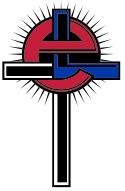 Science CurriculumRationale based on ScriptureGod is the Creator of all things, including Science. Our school is committed to providing students with a quality education in science so they can function effectively as Christians in their church, community, and country. A quality education in Science will help students succeed in high school, in the work place, and help them witness to friends, neighbors, and co-workers about our Savior.Exit goals for graduationStudents will demonstrate proficiency, understanding, and/or commitment to the following set of exit goals upon graduation. The level of proficiency of these exit goals will be dependent upon the individual gifts and effort of the student and at what grade the student started attending Emmaus.Demonstrate a positive attitude toward ScienceKnow and believe that God created the world in six, 24-hour daysFamiliar with the theory of evolution and how to use God’s Word to combat itCarry out the scientific method in experimentsHave the ability to follow step-by-step instructions from a text in order to complete a taskAre familiar with basic use of algebraic formulas for solving math problems (i.e. v= d/t)Demonstrate skills of comparing and contrasting two different thingsMake, interpret, analyze, and draw conclusions from graphsHave basic knowledge of the following Scientific topics:MatterAtomsGravitationSpeed and motionNewton’s 3 laws of motionPhotosynthesis and cellular respirationParts of a cellCell reproductionPlant processesPrinciples of ecologyHuman body systemsGeneticsGrade specific measurable objectivesAt the end of each school year, students will demonstrate proficiency, understanding, and/or commitment to the following set of grade specific measurable objectives in these classifications: knowledge, skills, and attitudes. The level of proficiency of these measurable objectives will be dependent upon the individual gifts and effort of the student and at what time of year the student started attending Emmaus.Kindergarten, First, and Second ColorHuman BodySkeletalMuscularRespiratoryDigestive TeethNutritionGerms & Hygiene3.	Living vs. Non-Living4.	Animals InvertebrateVertebrateMammalReptileAmphibianFishBirdInsects & ButterfliesSpiders5.	Habitats	a.  Arctic	b.  Desert	c.  Pond	d.  Forest	e.  Farm	f.  Ocean	g.  Grasslands	h.  Rainforest6.	Plants		a.  Needs		b.  Parts		c.  Life Cycle7.	Weather		a.  Types of Weather 		b.  Water Cycle		c.  Seasons8. 	Earth & Solar System9.	Conservation / RecycleThird – Fourth Grade (Even Years)Living ThingsDescribe CellsDescribe how living things are grouped. Identify plants. Describe how plants reproduce. Compare and contrast animals with and without backbonesDescribe how systems help animals survive. Describe pollination in flowering plants. Describe animal life cycles.Describe how parts of the ecosystem interact. Compare and contrast ecosystems. Describe how animals survive in their environments. Describe how plants survive in their environments. Describe how changes in an environment affect the organisms that live there. Weather and SpaceDefine the atmosphere as mixture of different gases.Describe four properties of weather that can be measured and the tools used to measure them.Sequence the steps of the water cycle.Identify and describe types of clouds and precipitation.Explain how air masses form and identify the types of weather they cause.Forecast the weather by interpreting data on a weather map.Define and give examples of climate.Explain the main factors that determine climate.Explain how Earth’s rotation causes the cycle of day and night.Explain why the sun’s apparent motion in the sky differs from season to season.Explain why the Moon in covered with craters.Identify the causes of the Moon’s phases, solar eclipses, and lunar eclipses.Define and describe the solar system.Discuss the properties of the inner and outer planets.Explore stars, including their composition, appearance, and distance from Earth.Identify the characteristics of the sun and its importance to life on earth.Forces and EnergyExplain how motion, speed, velocity, and acceleration are related.Summarize the forces that act on a moving object, including friction and gravity.Demonstrate a basic understanding of how forces affect motion.Explain how friction affects motion.Define work and energy.Compare and contrast potential and kinetic energy.Identify the difference kinds of simple machines.Explain how simple machines work together to make compound machines.Explain that heat flows from warmer materials to cooler materials.Describe and define conduction, convection, and radiationExplain how sounds is produced and how it travels through a medium.Identify the characteristics of sound, including frequency, pitch, volume, and echoes.Demonstrate that light travels in a straight line.Describe ways light can be absorbed, reflected, or refracted by objects.Describe the characteristics of electrically charged objects.Explain the difference between static and current electricity.Describe a magnetic field and the effect of distance on magnetic force.Understand how an electromagnet, an electric motor, and a generator work.Third – Fourth Grade (Odd Years)EcosystemsDefine an ecosystem.Define BiomesUnderstand how energy move through a food chain.Identify the roles of different organisms in a food web.Identify different ecosystems.Describe the characteristics of different ecosystems.Recognize adaptations that allow organisms to survive in certain environments.Explain how adaptations help organisms survive. Identify ways that living things change their environments.Explain how different organisms compete with each other for food, water, and shelter.Show how environmental changes affect living things.Explain what it means for an animal to be endangered.Explain how scientist learn about ancient plant and animals by studying fossils.Show how present-day organisms are similar to those that lived long ago.Earth and Its ResourcesIdentify Earth’s landforms and the features of the ocean floor.Describe how Earth’s crust changesDescribe how weather shapes and changes the landDescribe why there are so many different kinds of rock.Describe how soil differs from place to place.Describe fossils and fossil fuels. Describe how people obtain and use water. Identify how people reduce pollution and conserve resources. Explore how water is recycled. Describe how fronts and air masses change the weather.Describe how weather patterns change. Matter Define matter as anything that has mass and takes up space.Describe properties can be used to identify matter.Measure matter using tools that record standard units.Compare and contrast weight and mass.Define the three common states of matter: solid, liquid, and gas.Explain the properties of solids, liquids, and gases.Describe what happens when matter goes through a chemical change. Identify the effects of heating and cooling matter.Define physical changes as those that do not change the identity of a material.Describe how to make and separate mixtures.Understand that chemical changes are part of our everyday life.The Human BodyDescribe the body systems.Describe bones, muscles, and skinIdentify heart and lungsDescribe the digestive systemDescribe the five senses and nervous system. Compare and contrast the stages of life. Describe staying healthy, fit and safe.Fifth – Sixth Grade (Even Years)Diversity of LifeDescribe cells and explain how they are organized in living things.Compare and contrast the structures of animal cells and plant cells.Describe kingdom and species.Describe organisms in the six kingdoms.Discuss the process by which leaves carry out photosynthesis.Describe the structure and function of roots, stems, and leaves.Define invertebrates; describe invertebrate groups.Define vertebrates; describe the major vertebrate groups.Summarize the functions of animal systems.Describe how the body systems work together to perform like functions.Explain sexual and asexual reproduction.Compare and contrast sexual and asexual reproduction.Describe the life cycles of mosses and ferns.Learn about the angiosperm life cycle.Understand the conifer life cycle.Define complete and incomplete metamorphosis.Discuss fertilization and explain how the process of external and internal fertilization work.Describe how traits are passed from one generation to the next.Explain dominant and recessive traits.Weather and SpaceExplain how Earth’s shape and tilt affect temperatures and winds.Describe how global and local winds form.Explain how clouds and precipitation form.Summarize how air masses and fronts affect the weather.Summarize the different kinds of severe storms.Explain how severe storms form.Explain what determines an area’s climate.Summarize the factors that affect climate.Describe the movements of Earth and the Sun.Explain how Earth’s movements cause the seasons and day and night.Describe the features of the Moon, and identify the relative positions of the Moon, Earth, and the Sun that produce each of the Moon’s major phases.Explain how eclipses and tides occur.Describe the planets and some of their major features, as well as asteroids, meteors, and comets.Describe how humans have explored the solar system.Learn about the cycles, colors, and sizes of stars.Identify star systems and learn about the big bang theory and how the Bible contradicts it.Forces and EnergyUnderstand the relationship between position, motion, velocity, and acceleration.Calculate velocity and acceleration.Learn about balanced and unbalanced forces.Understand how gravity and friction affect motion.Learn how to apply Newton’s three laws of motion.Define work and energy.Understand how work and energy are related.Identify the six types of simple machines.Calculate the output force and output distance for a given effort force and effort distance.Learn the difference between heat and temperature.Find out how heat is transferred by conduction, convection, and radiation.Find out how a sound wave travels and how echolocation works.Learn the parts of a wave: frequency, pitch, and volume.Learn that light is a wave and a particle.Recognize that light can be reflected and bent, and that it has wavelengths and colors.Understand static electricity and the attraction between charged objects.Describe the different types of electric circuits.Explain how magnetism works and how electromagnets work and are used.Describe how generators produce electricity.Fifth – Sixth Grade (Odd Years)Patterns of LifeCompare dominant and recessive traits.Summarize the importance of Mendel’s work.Explain how the sex of an offspring is determined. Summarize how a pedigree shows patterns of inheritance.Explain the structure of DNA molecule.Summarize the process of genetic engineering.Explain how variations help animals survive over time.Summarize the process of natural selection.Describe how abiotic factors cycle in an ecosystem.Explain symbiosis, and give examples of parasitism, mutualism, and commensalism.Compare the roles of producers, consumers, and decomposers.Describe how energy is transferred in food chains and food webs.Explain how climate affects organisms that live in a biome.Compare climate conditions that determine biomes.Summarize changes in ecosystems caused by humans and nature.Describe evidence that shows how environments have changed over time.Earth and Its ResourcesDescribe the layers that make up Earth.Explain how to use latitude and longitude.Discuss evidence for continental drift and plate tectonics. Explain seafloor spreading.Identify types of landforms and the processes that form them.Describe what happens when an earthquake occurs.Describe the two main types of weathering.Summarize how soil is formed and why it is important.Distinguish between relative age and absolute age.Discuss the future of Earth’s life and geologic structures.Identify minerals by their properties. Discuss the formation of igneous, sedimentary, and metamorphic rocks.Summarize the importance of air.Describe the water cycle.Compare renewable and nonrenewable resources.Describe how human activities affect the environment.Describe practices used to conserve Earth’s land, water, and air.Discuss alternative energy sources and methods of reducing pollution from fossil fuels.MatterMeasure the density of a given substance.Classify the different states of matter.Compare protons, neutrons, and electrons.Compare atoms, molecules, elements, and compounds.Explain boiling point and melting point.Understand the relation of temperature, pressure, and volume.Classify different types of mixtures.Explain solutions and solubility. Describe three types of chemical reactions.Compare exothermic and endothermic reactions.Describe the periodic table.Explain how to test for acids or bases.Discuss the uses of organic compounds.Describe organic compounds in foods.Compare nuclear fission and nuclear fusion.Explain how radioactivity can be used.Seventh – Eighth Grade (Even Years)EnergyDefine energy is and the forms it takes.Distinguish between potential energy and kinetic energy.Explain the differences among temperature, thermal energy, and heat.List important uses of thermal energy.Describe how thermal energy moves.Explain where chemical energy is found.Explain how reaction rates are changed.Motion and ForcesDemonstrate how to measure speed.Demonstrate how to measure acceleration.Relate how gravity pulls on everything.Describe what forces are and how they act. Distinguish between weight and mass.Explain how friction affects all motion.Describe how Newton’s laws are used to understand motion.Work and Simple MachinesDetermine whether work is being done in a given situation.Define work is and describe how it’s calculated.Explain how power is related to work.Describe what a simple machine is and the different types.Explain how machines ease the burden of a heavy load.Earth’s AtmosphereName the gases in Earth’s atmosphere.Describe the structure of Earth’s atmosphere.Explain what causes air pressure.Identify three things that happen to the energy Earth receives from the sun.Contrast the differences among radiation, conduction, and convection.Describe the water cycle.Explain why different latitudes receive different amounts of solar energy.Describe the Coriolis effect, sea breezes, and land breezes.Explain how to locate doldrums, trade winds, prevailing westerlies, polar easterlies, and jet streams.Earth’s WeatherExplain the role of water vapor in the atmosphere and how it affects weather.Explain how clouds form and how they are classified.Describe how rain, hail, sleet, and snow develop.Identify what weather is associated with fronts and high- and low- pressure areas.Explain how low-pressure systems form at fronts.Relate thunderstorms to tornadoes.Explain the collection of data for weather maps and forecasts.Explain the symbols used in a weather station model.Earth’s ClimateDescribe what determines the climate of an area.Explain how latitude and natural features affect the climate of a region.Describe a climate classification system. Describe how organisms adapt to particular climates.Discuss what causes seasons. Describe how El Nino affects the climate.Describe theories about climatic change.Classifying Living ThingsDiscuss the history leading to cell theory.Explain the difference between the compound light microscope and the electron microscope.Explain the importance of the cell theory.Diagram a plant cell and an animal cell.Identify the parts and the function of each part.Describe the importance of the nucleus in a cell.Explain the difference among tissues, organ, and organ systems and explain how they compare.Describe the structure of a virus and explain how viruses reproduce and cause disease.Explain the benefits of vaccines.Describe some helpful uses of viruses.Give examples that show the need for classification systems.Describe Aristotle’s system of classification.Explain Linnaeus’ system of classification.Name the six kingdoms of living things.Identify characteristics and members of each kingdom.List the groups within each kingdom.List reasons that scientific names are more useful to scientists than common names.Identify the function of a dichotomous key.Demonstrate how to use a dichotomous key.Describe the characteristics of bacterial cells.Compare aerobic and anaerobic organisms.Identify some ways bacteria are helpful.Explain the importance of nitrogen-fixing bacteria.Explain how some bacteria cause disease.Identify the characteristics share by all protists.Describe the three groups of protists.Compare and contrast the protist groups.Identify the characteristics shared by all fungi.Classify fungi into groups based on their methods of reproduction.Describe the difference between the imperfect fungi and all other fungi.Plants and AnimalsList characteristics of plants.Describe adaptations of plants that made it possible for them to survive on land.Compare vascular and nonvascular plants.Compare seedless nonvascular plants with seedless vascular plants.State the importance of nonvascular and vascular plants.List the characteristics of seed plants.Describe the structures and functions of roots, stems, and leaves.Describe the main characteristics of gymnosperms and angiosperms and their importance.Compare monocots and dicots.Identify the characteristics of animals.Distinguish between vertebrates and invertebrates.Determine how the body plans of animals differ.Identify the structures that make up sponges and cnidarians.Describe how sponges and cnidarians obtain food and how they reproduce.Compare the body plans of flatworms and roundworms.Identify the characteristics of mollusks.Determine the similarities and differences between an open and closed circulatory system.Describe the characteristics of segmented worms.Describe the structures and digestive process of an earthworm.Identify features used to classify arthropods.Relate the structure of the exoskeleton to its function.Identify the features of echinoderms.Identify the major characteristics of chordates.Explain the differences between ectotherms and endotherms.Describe the characteristics that identify the three classes of fish.Describe the adaptations that amphibians have for living in water and on land.Describe frog metamorphosis.Identify the adaptations that enable reptiles to live on land.Identify the characteristics of birds.Identify the adaptations birds have for flight.Identify the characteristics of mammals.Explain how mammals adapt to different environments.Distinguish among monotremes, marsupials, and placental mammals.Distinguish between innate and learned behavior.Recognize reflex and instinctive actions and explain how they help organisms survive.Describe and give examples of imprinting and conditioning.Seventh – Eighth Grade (Odd Years)ElectricityExplain how objects can become electrically charged.Describe how electric charges affect other electric charges.Distinguish between insulators and conductors.Explain how electric discharges such as lightning occur.Explain how voltage is related to the electric energy carried by an electric current.Describe how a battery produces an electric current.Explain why materials have electric resistance.Explain how voltage, current, and resistance are related in an electrical circuit.Differentiate between series and parallel circuits.Explain what determines the electrical power used in a circuit.Discuss how to avoid dangerous electric shock.MagnetismDescribe how magnets act.Explain what a magnetic field is.Describe the relationship between electricity and magnetism.Explain how electricity can produce magnetism.Explain how magnetism can produce electricity.OceansLearn where evolutionists believe Earth’s origins originated from and what God’s Word says.Explain why the ocean is salty.Describe the composition of seawater.Determine how winds, the Coriolis effect, and continents influence surface currents.Explain the temperatures of coastal water.Describe density currents.Define a wave.Explain how water particles move in a wave and how wave energy moves.Describe how ocean tides form.Differentiate the continental shelf from the continental slope.Describe a mid-ocean ridge, an abyssal plain, and an ocean trench.Describe seafloor mining.List five things that the oceans provide for organism.Describe how photosynthesis and chemosynthesis transfer energy into the ocean’s food chain.List the key characteristics of plankton, nekton, and benthos.Cell ProcessesThe differences among atoms, elements, molecules, and compounds.How to recognize the relationship between chemistry and life science.The differences and similarities among inorganic and organic compounds.The function of a selectively permeable membrane.The processes of diffusion and osmosis.The differences between passive transport and active transport.The differences between producers and consumers.The processes of photosynthesis and respiration.How cells get energy from glucose through fermentation.Cell ReproductionDescribe mitosis and explain its importance.Explain differences between mitosis in plant and animal cells.Give two examples of asexual reproduction.Describe the stages of meiosis and its end products.Name the cells involved in fertilization and explain how fertilization occurs in sexual reproduction.Construct and identify the parts of a model of a DNA molecule.Describe how DNA copies itself.Describe the structure and function of each kind of RNA.HeredityExplain how traits are inherited.Explain Mendel’s role in the history of genetics.Use a Punnett square to predict the results of crosses.Explain difference between genotype and phenotype.Explain incomplete dominance.Compare multiple alleles and polygenic inheritance, and examples of each.Describe two human genetic disorders and how they are inherited.Explain inheritance of sex-linked traits.Explain the importance of genetic engineering.Human Body SystemsIdentify the five major functions of the skeletal system.Compare and contrast movable and immovable joints.Describe the major function of muscles.Compare and contrast three types of muscles.Explain how muscle action results in movement of body parts.Compare and contrast the epidermis and dermis of the skin.List the functions of the skin.Discuss how skin protects the body from disease and how it heals itself.List the six classes of nutrients.Describe the importance of each type of nutrient.Explain the relationship between diet and health.Distinguish between mechanical and chemical digestion.Name the organs of the digestive system and what takes place in each.Explain how homeostasis is maintained in digestion.Compare arteries, veins, and capillaries.Trace the pathway of blood through the chambers of the heart.Describe pulmonary and systemic circulation.Describe the characteristics and functions of the blood.Explain the importance of checking blood types before a transfusion is given.Describe a disease and disorders of blood.Describe the functions of the lymphatic system.Explain where lymph comes from.Explain the role of lymph organs in fighting infections.State three functions of the respiratory system.Explain how oxygen and carbon dioxide are exchanged in the lungs and in tissues.Trace the pathway of air in and out of the lungs.Name three effects of smoking on the respiratory system.Distinguish between the excretory and urinary systems.Describe how your kidneys work.Explain what happens when urinary organs don’t work.Describe the basic structure of a neuron and how an impulse moves.Compare the central and peripheral nervous system.Explain how drugs affect the body.List the sensory receptors in each sense organ.Explain what type of stimulus each sense organ responds to and how.Explain the need for healthy senses.Explain the function of hormones.Name three endocrine glands and the effects of their hormones.Explain how a feedback system works.Explain the function of the reproductive system.Identify the major structures of the male and female reproductive system.Explain the stages of the menstrual cycle.Describe how an egg becomes fertilized.Identify the major events in the stages of development of an embryo and fetus.Differentiate between fraternal and identical twins.State the sequence of events of childbirth.Compare the stages of infancy and childhood.Relate adolescent development and preparation for adulthood.Describe the work of Pasteur, Koch, and Lister in the discovery and prevention of disease.List diseases caused by viruses and bacteria.Discuss sexually transmitted diseases (STDs), their causes, and treatments.Explain the natural defenses your body has against disease.Describe differences between active and passive immunity.Explain how HIV affects the immune system.Discuss non-communicable diseases.Describe the basic characteristics of cancer.Discuss what happens during an allergic reaction.Evidence of continuity from grade to gradeThe curriculum is constructed using skill-based measurable objectives so that the knowledge, attitudes, and skills learned in each grade form building blocks for what is taught in the succeeding grades.Assessment of the academic growth and achievement of each studentEach individual teacher will assess the academic growth of their students on a regular basis. Teachers assess students in a variety of ways (e.g. worksheets, class discussions, paragraph writing, projects, quizzes, and tests). The length and level of the assessment is dependent on the grade level being taught.Earth ScienceEarth ScienceEarth ScienceEarth ScienceEarth ScienceEarth ScienceEarth ScienceEarth ScienceEarth ScienceEarth ScienceWeatherRocks/MineralsPlanets/                 Solar SystemEarth/Moon/SunEnvironment/Climate Habitats/EcosystemsVolcanoesOceanEarthquakesSoil Erosion/  WeatheringKXXXXXXXX1stXXXXXXXX2ndXXXXXXXX3rdXX4thXXXXXX5thXXXX6thXXXXX7thXXX8thXXXPhysical SciencePhysical SciencePhysical SciencePhysical SciencePhysical SciencePhysical SciencePhysical SciencePhysical SciencePhysical SciencePhysical ScienceMagnetismMotionForceLight/ColorEnergyMachines/WorkSoundStates of MatterElectricityPhysical/Chemical ChangesPeriodic TableKXXXX1stXXXX2ndXXXXX3rdXXXXXXXX4thX5thXXXXXXX6thXX7thXXXX8thXXLife ScienceLife ScienceLife ScienceLife ScienceLife ScienceLife ScienceLife ScienceLife ScienceHuman BodyAnimalsCellsHeredityBacteria/FungiPlantsDinosaursKXXXX1stXXXX2ndXXXX3rdXX4thX5thXXX6thXX7thXXXX8thXXX